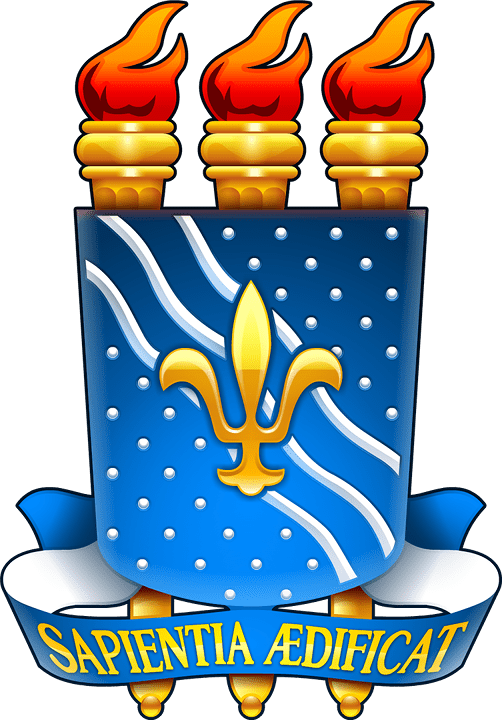 MINISTÉRIO DA EDUCAÇÃOUNIVERSIDADE FEDERAL DA PARAÍBAREQUERIMENTO DE INSCRIÇÃOPREENCHER COM LETRA DE FORMAPREENCHER COM LETRA DE FORMAPREENCHER COM LETRA DE FORMAPREENCHER COM LETRA DE FORMAPREENCHER COM LETRA DE FORMA:Na    Nome Completo / Nome Social::Na    Nome Completo / Nome Social::Na    Nome Completo / Nome Social::Na    Nome Completo / Nome Social::Na    Nome Completo / Nome Social:Documento de identidade/órgão emissor:Documento de identidade/órgão emissor:Data de Expedição:Data de Expedição:CPF:E-mail:E-mail:Telefones para contato com DDD:Telefones para contato com DDD:Endereço residencial: __________________________________________________________________________________________________________________________Endereço residencial: __________________________________________________________________________________________________________________________Endereço residencial: __________________________________________________________________________________________________________________________Endereço residencial: __________________________________________________________________________________________________________________________Endereço residencial: __________________________________________________________________________________________________________________________Caso a inscrição seja feita por procurador, preencher os campos abaixo:Caso a inscrição seja feita por procurador, preencher os campos abaixo:Caso a inscrição seja feita por procurador, preencher os campos abaixo:Caso a inscrição seja feita por procurador, preencher os campos abaixo:Caso a inscrição seja feita por procurador, preencher os campos abaixo:Nome do procurador:Nome do procurador:Nome do procurador:Nome do procurador:Nome do procurador:Documento de identidade/órgão emissor:Documento de identidade/órgão emissor:Data de Expedição:Data de Expedição:CPFEndereço residencial do procurador:Endereço residencial do procurador:Endereço residencial do procurador:Endereço residencial do procurador:Endereço residencial do procurador:vem, perante o(a) Sr(a). Chefe de Departamento, nos termos do art. 7º da Resolução nº 74/2013 do Consepe, requerer inscrição no Concurso Público Provas e Títulos para Professor Efetivo do Magistério Superior de que trata o Edital nº 61/2023, publicado no Diário Oficial da União nº 128, em 07/07/2023, seção 03, p. 77-82.vem, perante o(a) Sr(a). Chefe de Departamento, nos termos do art. 7º da Resolução nº 74/2013 do Consepe, requerer inscrição no Concurso Público Provas e Títulos para Professor Efetivo do Magistério Superior de que trata o Edital nº 61/2023, publicado no Diário Oficial da União nº 128, em 07/07/2023, seção 03, p. 77-82.vem, perante o(a) Sr(a). Chefe de Departamento, nos termos do art. 7º da Resolução nº 74/2013 do Consepe, requerer inscrição no Concurso Público Provas e Títulos para Professor Efetivo do Magistério Superior de que trata o Edital nº 61/2023, publicado no Diário Oficial da União nº 128, em 07/07/2023, seção 03, p. 77-82.vem, perante o(a) Sr(a). Chefe de Departamento, nos termos do art. 7º da Resolução nº 74/2013 do Consepe, requerer inscrição no Concurso Público Provas e Títulos para Professor Efetivo do Magistério Superior de que trata o Edital nº 61/2023, publicado no Diário Oficial da União nº 128, em 07/07/2023, seção 03, p. 77-82.vem, perante o(a) Sr(a). Chefe de Departamento, nos termos do art. 7º da Resolução nº 74/2013 do Consepe, requerer inscrição no Concurso Público Provas e Títulos para Professor Efetivo do Magistério Superior de que trata o Edital nº 61/2023, publicado no Diário Oficial da União nº 128, em 07/07/2023, seção 03, p. 77-82.Departamento responsável:DEPARTAMENTO DE LETRAS CLÁSSICAS E VERNÁCULASDepartamento responsável:DEPARTAMENTO DE LETRAS CLÁSSICAS E VERNÁCULASDepartamento responsável:DEPARTAMENTO DE LETRAS CLÁSSICAS E VERNÁCULASÁrea do conhecimento para a qual deseja se inscrever:LITERATURAS COMPARADAS DE LÍNGUA PORTUGUESA E ENSINOÁrea do conhecimento para a qual deseja se inscrever:LITERATURAS COMPARADAS DE LÍNGUA PORTUGUESA E ENSINOIsenção¹: CADúnico (      )                 Doador de Medula Óssea (      )Isenção¹: CADúnico (      )                 Doador de Medula Óssea (      )Isenção¹: CADúnico (      )                 Doador de Medula Óssea (      ) Candidato autodeclarado negro²: sim  (      )  não (       ) Candidato autodeclarado negro²: sim  (      )  não (       )Pessoa com deficiência³: sim  (      )  não (       )Pessoa com deficiência³: sim  (      )  não (       )Pessoa com deficiência³: sim  (      )  não (       )Informe tipo de atendimento especial(caso necessário):Informe tipo de atendimento especial(caso necessário):Declaro, ainda, que estou de acordo com as normas constantes na Resolução nº 74/2013 do Consepe/UFPB, bem como as legislações aplicáveis, e no edital do Concurso Público acima mencionado e demais procedimentos definidos pela Comissão de Seleção.O requerente afirma serem verídicas as informações prestadas neste requerimento, assim como a regularidade e veracidade de toda documentação apresentada, sem prejuízo às sanções administrativas, civis e penais aplicáveis em caso de declaração falsa.Declaro, ainda, que estou de acordo com as normas constantes na Resolução nº 74/2013 do Consepe/UFPB, bem como as legislações aplicáveis, e no edital do Concurso Público acima mencionado e demais procedimentos definidos pela Comissão de Seleção.O requerente afirma serem verídicas as informações prestadas neste requerimento, assim como a regularidade e veracidade de toda documentação apresentada, sem prejuízo às sanções administrativas, civis e penais aplicáveis em caso de declaração falsa.Declaro, ainda, que estou de acordo com as normas constantes na Resolução nº 74/2013 do Consepe/UFPB, bem como as legislações aplicáveis, e no edital do Concurso Público acima mencionado e demais procedimentos definidos pela Comissão de Seleção.O requerente afirma serem verídicas as informações prestadas neste requerimento, assim como a regularidade e veracidade de toda documentação apresentada, sem prejuízo às sanções administrativas, civis e penais aplicáveis em caso de declaração falsa.Declaro, ainda, que estou de acordo com as normas constantes na Resolução nº 74/2013 do Consepe/UFPB, bem como as legislações aplicáveis, e no edital do Concurso Público acima mencionado e demais procedimentos definidos pela Comissão de Seleção.O requerente afirma serem verídicas as informações prestadas neste requerimento, assim como a regularidade e veracidade de toda documentação apresentada, sem prejuízo às sanções administrativas, civis e penais aplicáveis em caso de declaração falsa.Declaro, ainda, que estou de acordo com as normas constantes na Resolução nº 74/2013 do Consepe/UFPB, bem como as legislações aplicáveis, e no edital do Concurso Público acima mencionado e demais procedimentos definidos pela Comissão de Seleção.O requerente afirma serem verídicas as informações prestadas neste requerimento, assim como a regularidade e veracidade de toda documentação apresentada, sem prejuízo às sanções administrativas, civis e penais aplicáveis em caso de declaração falsa.Local e dataAssinatura do candidato ou procuradorAssinatura do candidato ou procuradorAssinatura do candidato ou procuradorAssinatura do candidato ou procurador